Treatment of Rumination syndrome in children.Full text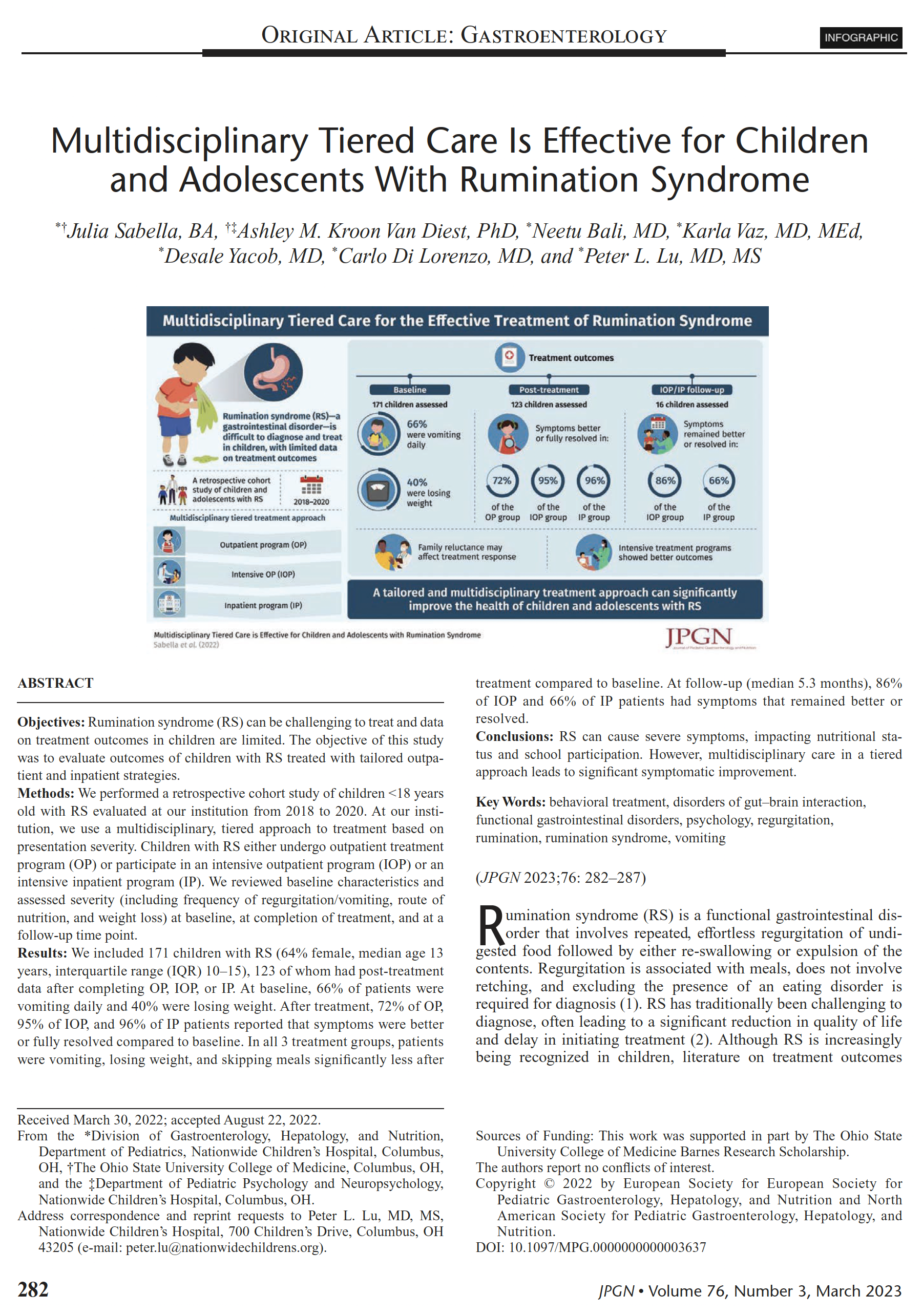 